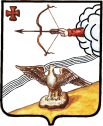 АДМИНИСТРАЦИЯ ОРЛОВСКОГО РАЙОНАКИРОВСКОЙ ОБЛАСТИПОСТАНОВЛЕНИЕ30.11.2022                           					№ 653-пг. ОрловО внесении изменений в постановление администрации Орловского района от 25.11.2022 № 625-пВ соответствии с Указом Губернатора Кировской области от 14.10.2022 № 87 «О дополнительной социальной поддержке отдельных категорий граждан», постановления Правительства Кировской области от 07.10.2022 № 548-п «О дополнительной социальной поддержке членов семей отдельных категорий граждан»,  администрация Орловского района ПОСТАНОВЛЯЕТ:Внести изменения в постановление администрации Орловского района от 25.11.2022 № 625-п «Об утверждении Порядка бесплатного проезда в автомобильном транспорте общего пользования (кроме такси) на муниципальных маршрутах регулярных перевозок на территории муниципального образования Орловский муниципальный район Кировской области»,  (далее – постановление, Порядок), утвердив Порядок в новой редакции согласно приложению. Управляющему делами администрации Орловского района опубликовать постановление в Информационном бюллетене органов местного самоуправления муниципального образования Орловский муниципальный район Кировской области.Постановление вступает в силу с момента его опубликования.И.о. главы администрации Орловского района                  А.Ю. МакароваПриложениеУтвержден постановлением администрации Орловского района от 30.11.2022 г. № 653-пПОРЯДОКбесплатного проезда в автомобильном транспорте общего пользования (кроме такси) на муниципальных маршрутах регулярных перевозок на территории муниципального образования Орловский муниципальный район Кировской области1. Порядок предоставления бесплатного проезда в автомобильном транспорте общего пользования (кроме такси) на муниципальных маршрутах регулярных перевозок на территории муниципального образования Орловский муниципальный район Кировской области (далее – Порядок) определяет условия и порядок предоставления дополнительной меры социальной поддержки членам семей лиц, призванных в соответствии с Указом Президента Российской Федерации от 21.09.2022 № 647 «Об объявлении частичной мобилизации в Российской Федерации» на военную службу по мобилизации в Вооруженные Силы Российской Федерации областной призывной комиссией по мобилизации граждан, а также комиссиями по мобилизации граждан, созданными в муниципальных районах, муниципальных округах, городских округах Кировской области, по представлению военных комиссариатов, лиц, принимающих участие в специальной военной операции на территориях Украины, Донецкой Народной Республики и Луганской Народной Республики Херсонской и Запорожской области и заключивших не ранее 24.02.2022 контракт о прохождении военной службы в Вооруженных Силах Российской Федерации или контракт о добровольном содействии в выполнении задач, возложенных на Вооруженные Силы Российской Федерации (далее – военнослужащие) в виде предоставления бесплатного проезда в автомобильном транспорте общего пользования (кроме такси) на муниципальных маршрутах регулярных перевозок на территории Орловского района (далее – бесплатный проезд).2. Членами военнослужащего являются:- супруга (супруг);- не достигший возраста 18 лет ребенок (далее – несовершеннолетний ребенок).3. Предоставление бесплатного проезда членам семьи военнослужащего осуществляется на основании удостоверения на право получения мер дополнительной социальной поддержки, установленных Правительством Кировской области от 07.10.2022 № 548-п «О дополнительной социальной поддержке отдельных категория граждан», выдаваемого территориальными отделами и территориально обособленными структурными подразделениями Кировского областного государственного автономного учреждения «Многофункциональный центр предоставления государственных и муниципальных услуг» (далее – удостоверение, многофункциональный центр).4. Выдача удостоверения осуществляется многофункциональным центром в порядке, утвержденном распоряжением министерства информационных технологий и связи Кировской области от 21.10.2022 № 32 «Об утверждении Порядка выдачи многофункциональными центрами предоставления государственных и муниципальных услуг».5. Основаниями для отказа в предоставлении бесплатного проезда являются:-супруга (супруг), несовершеннолетний ребенок военнослужащего не соответствует условиям, установленным  п. п. 1, 2 настоящего Порядка;- не представление удостоверения, указанного в п. 3 настоящего Порядка.5. Предоставление бесплатного проезда супруге (супругу), несовершеннолетнему ребенку военнослужащего осуществляется по предъявлении удостоверения, указанного в п. 3 настоящего Порядка.6. Бесплатный проезд предоставляется несовершеннолетнему ребенку военнослужащего на срок по 30.06.2023, но не более чем до дня достижения им возраста 18 лет, супруге военнослужащего – по 30.06.2023 г.___________________________